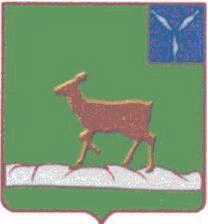  АДМИНИСТРАЦИЯ ИВАНТЕЕВСКОГО МУНИЦИПАЛЬНОГО РАЙОНА САРАТОВСКОЙ ОБЛАСТИПОСТАНОВЛЕНИЕ От  31.12.2019 №  772                         с. ИвантеевкаОб утверждении порядка ведения муниципальной долговой книги Ивантеевского муниципального образования Ивантеевского муниципального района Саратовской областиВ соответствии со статьями 120 и 121 Бюджетного кодекса Российской Федерации, администрация Ивантеевского муниципального района Саратовской области ПОСТАНОВЛЯЕТ:1. Утвердить Порядок ведения муниципальной долговой книги  Ивантеевского муниципального образования Ивантеевского муниципального района Саратовской области, согласно приложению 1 к настоящему постановлению.2. Утвердить форму муниципальной долговой книги Ивантеевского муниципального образования Ивантеевского муниципального района Саратовской области, согласно приложению 2 к настоящему постановлению.3. Контроль за исполнением настоящего Постановления оставляю за собой.4. Признать утратившим силу постановление администрации Ивантеевского муниципального образования Ивантеевского муниципального района от 23 июня 2016 года № 173 «О муниципальной  долговой книге Ивантеевского муниципального образования» (с учетом изменений  от 05.11.2019 №621)  с 01 января 2020 года.5. Настоящее Постановление вступает в силу со дня его подписания и распространяется на правоотношения, возникающие в процессе исполнения бюджетов, начиная с 2020 года.Глава Ивантеевского муниципального района                                                    В.В. Басов Приложение 1 к постановлению администрации Ивантеевского муниципального района Саратовской областиОт 31.12.2019 № 772Порядокведения муниципальной  долговой книги Ивантеевского муниципального образования Ивантеевского муниципального района Саратовской областиНастоящий Порядок разработан с целью определения процедуры ведения муниципальной долговой книги Ивантеевского муниципального образования Ивантеевского муниципального района Саратовской области (далее - Долговая книга), обеспечения контроля за полнотой учета, своевременностью обслуживания и исполнения долговых обязательств. Данный Порядок устанавливает состав информации, подлежащий включению в Долговую книгу, сроки регистрации долговых обязательств и внесения информации.Общие положения 1. Ведение Долговой книги осуществляется финансовым органом  муниципального образования (далее – финансовый орган).2. Финансовый орган несет ответственность за сохранность, своевременность, полноту и правильность ведения Долговой книги.3. В Долговой книге ведется учет и регистрация следующих видов долговых обязательств Ивантеевского муниципального образования Ивантеевского муниципального района Саратовской области (далее - муниципальное образование):муниципальные ценные бумаги муниципального образования;кредиты, привлеченные  муниципальным образованием от кредитных организаций, иностранных банков и международных финансовых организаций;бюджетные кредиты, привлеченные в бюджет муниципального образования из других бюджетов бюджетной системы Российской Федерации;муниципальные гарантии муниципального образования муниципального.Состав и правила ведения Долговой книги1. Долговая книга состоит из шести разделов:I. Муниципальные ценные бумаги муниципального образования муниципального;II. Кредиты, привлеченные муниципальным образованием от кредитных организаций, международных финансовых организаций и иных банков, обязательства по которым выражены в валюте Российской Федерации;III. Бюджетные кредиты, привлеченные в бюджет муниципального образования из других бюджетов бюджетной системы Российской Федерации;IV.  Муниципальные гарантии муниципального образования;V. Структура муниципального внутреннего долга муниципального образования;VI. Обслуживание муниципального внутреннего долга муниципального образования.2. В Долговую книгу вносятся сведения об объеме долговых обязательств муниципального образования по видам этих обязательств, о дате их возникновения и исполнения (прекращения по иным основаниям) полностью или частично, формах обеспечения обязательств, информация о просроченной задолженности по исполнению долговых обязательств (при наличии). Внутри разделов внесение информации о долговых обязательствах осуществляется в хронологическом порядке нарастающим итогом с обязательным указанием итога по каждому разделу.3. Информация о долговых обязательствах вносится в Долговую книгу в срок, не превышающий пяти рабочих дней с момента возникновения соответствующего обязательства.Записи в Долговой книге производятся на основании оригиналов документов (заверенных копий), подтверждающих возникновение, изменение и прекращение долгового обязательства.4. Долговые обязательства регистрируются в валюте возникновения этих обязательств. 5. Долговая книга ведется в электронном виде и на бумажном носителе по форме, установленной приложением 2 к настоящему постановлению.Долговая книга на бумажном носителе формируется ежемесячно по состоянию на первое число месяца, следующего за отчетным.                 3. Предоставление информациио долговых обязательствах муниципального образования Информация о долговых обязательствах муниципального образования , отраженная в Долговой книге подлежит передаче в финансовое управление администрации Ивантеевского муниципального района.Правоохранительные и государственные органы имеют право получить информацию из Долговой книги на основании письменного запроса с обоснованием запрашиваемой информации или в соответствии с действующим законодательством.Выписка из Долговой книги кредитным организациям предоставляется на основании письменного запроса с обоснованием запрашиваемой информации за подписью полномочного лица в течение пяти рабочих дней со дня получения запроса или в соответствии с обязательствами по действующим кредитным договорам.Верно: управляющая деламиадминистрации Ивантеевского муниципального района	А.М.ГрачеваПриложение 2к постановлению администрацииИвантеевского муниципального районаСаратовской областиот __.__.2019 № ____________                        Приложение 2 к постановлению администрации                         Ивантеевского муниципального района                        Саратовской области от 31.12.2019 № 772Муниципальная долговая книга  Ивантеевскому муниципальному образованию Ивантеевского муниципального района по состоянию на 1 _________ 20____ годаРаздел I. Муниципальные ценные бумаги рублейРаздел II. Кредиты, привлеченные  Ивантеевским муниципальным образованием от кредитных организаций в валюте Российской Федерации                                                                                                                                                                                                                                                                                                                                                                      рублейРаздел III. Бюджетные кредиты, привлеченные в валюте Российской Федерации в местный бюджетиз других бюджетов бюджетной системы Российской ФедерациирублейРаздел IV. Муниципальные гарантии, выраженные в валюте Российской ФедерациирублейРаздел V. Иные непогашенные долговые обязательства муниципального образования в валюте Российской ФедерациирублейРаздел VI. Структура муниципального долга рублейРаздел VII. Обслуживание муниципального долга                                                                                                                                                                                                                                                                                              рублейВерно: управляющая делами администрации Ивантеевскогомуниципального района	А.М.ГрачеваN п/пНаименование и вид муниципальных ценных бумагЭмиссия ценных бумагЭмиссия ценных бумагДата погашения, установленная условиями выпуска ценных бумагОбъем долгового обязательства на 01.01.20__ Объем долгового обязательства на 01.01.20__ _ месяцев 20__ года_ месяцев 20__ года_ месяцев 20__ года_ месяцев 20__ годаОбъем долгового обязательства на 01.__.20__Объем долгового обязательства на 01.__.20__Направление использования заемных средствФорма обеспечения долгового обязательстваФактические расходы на обслуживание долгового обязательства за _ месяцев 20__ годаФактические расходы на обслуживание долгового обязательства за _ месяцев 20__ годаФактические расходы на обслуживание долгового обязательства за _ месяцев 20__ годаФактические расходы на обслуживание долгового обязательства за _ месяцев 20__ годаДата внесения записи о регистрации обязательстваN п/пНаименование и вид муниципальных ценных бумагРегистрационный номер выпуска ценных бумагОбъем по номинальной стоимостиДата погашения, установленная условиями выпуска ценных бумагОбъем долгового обязательства на 01.01.20__ Объем долгового обязательства на 01.01.20__ _ месяцев 20__ года_ месяцев 20__ года_ месяцев 20__ года_ месяцев 20__ годаОбъем долгового обязательства на 01.__.20__Объем долгового обязательства на 01.__.20__Направление использования заемных средствФорма обеспечения долгового обязательстваФактические расходы на обслуживание долгового обязательства за _ месяцев 20__ годаФактические расходы на обслуживание долгового обязательства за _ месяцев 20__ годаФактические расходы на обслуживание долгового обязательства за _ месяцев 20__ годаФактические расходы на обслуживание долгового обязательства за _ месяцев 20__ годаДата внесения записи о регистрации обязательстваN п/пНаименование и вид муниципальных ценных бумагРегистрационный номер выпуска ценных бумагОбъем по номинальной стоимостиДата погашения, установленная условиями выпуска ценных бумагвсегов т.ч. с истекшими срокамиРазмещениеРазмещениеПогашениеПогашениевсегов т.ч. с истекшими срокамиНаправление использования заемных средствФорма обеспечения долгового обязательствакупондисконтпрочиеВсегоДата внесения записи о регистрации обязательстваN п/пНаименование и вид муниципальных ценных бумагРегистрационный номер выпуска ценных бумагОбъем по номинальной стоимостиДата погашения, установленная условиями выпуска ценных бумагвсегов т.ч. с истекшими срокамидатасуммадатасуммавсегов т.ч. с истекшими срокамиНаправление использования заемных средствФорма обеспечения долгового обязательствакупондисконтпрочиеВсегоДата внесения записи о регистрации обязательстваВсего по муниципальному образованию:Всего по муниципальному образованию:N п/пЗаемщикКредиторОснование привлечения кредитных ресурсовДата кредитного договораНомер кредитного договораДата и номер договора о пролонгацииПроцентная ставкаПроцентная ставкаСрок исполнения обязательств по кредитному договоруОбъем долгового обязательства на 01.01.20__ Объем долгового обязательства на 01.01.20__ _ месяцев 20__ года_ месяцев 20__ года_ месяцев 20__ года_ месяцев 20__ годаОбъем долгового обязательства на 01.__.20__ Объем долгового обязательства на 01.__.20__ Цель привлечения кредитаФорма обеспечения долгового обязательстваФактические расходы на обслуживание долгового обязательства за _ месяцев 20_ годаФактические расходы на обслуживание долгового обязательства за _ месяцев 20_ годаФактические расходы на обслуживание долгового обязательства за _ месяцев 20_ годаДата внесения записи о регистрации обязательстваN п/пЗаемщикКредиторОснование привлечения кредитных ресурсовДата кредитного договораНомер кредитного договораДата и номер договора о пролонгацииПроцентная ставкаПроцентная ставкаСрок исполнения обязательств по кредитному договорувсегов т.ч. с истекшими срокамиПривлечениеПривлечениеПогашениеПогашениеВсегов т.ч. с истекшими срокамиЦель привлечения кредитаФорма обеспечения долгового обязательстваФактические расходы на обслуживание долгового обязательства за _ месяцев 20_ годаФактические расходы на обслуживание долгового обязательства за _ месяцев 20_ годаФактические расходы на обслуживание долгового обязательства за _ месяцев 20_ годаДата внесения записи о регистрации обязательстваN п/пЗаемщикКредиторОснование привлечения кредитных ресурсовДата кредитного договораНомер кредитного договораДата и номер договора о пролонгацииПроцентная ставкаПроцентная ставкаСрок исполнения обязательств по кредитному договорувсегов т.ч. с истекшими срокамидата суммадата суммаВсегов т.ч. с истекшими срокамиЦель привлечения кредитаФорма обеспечения долгового обязательстваВсегопроценты за пользованиепрочие, в т.ч:. штрафы пени, неустойкиДата внесения записи о регистрации обязательстваN п/пЗаемщикКредиторОснование привлечения кредитных ресурсовДата кредитного договораНомер кредитного договораДата и номер договора о пролонгациипервоначальнаядействующаяСрок исполнения обязательств по кредитному договорувсегов т.ч. с истекшими срокамидата суммадата суммаВсегов т.ч. с истекшими срокамиЦель привлечения кредитаФорма обеспечения долгового обязательстваВсегопроценты за пользованиепрочие, в т.ч:. штрафы пени, неустойкиДата внесения записи о регистрации обязательстваВсего по муниципальному образованию:Всего по муниципальному образованию:N п/пКредиторОснование предоставления кредитаСрок исполнения обязательств по договору (соглашению)Дата договора (соглашения)Номер договора (соглашения)Дата и номер договора (соглашения) о пролонгацииПроцентная ставкаПроцентная ставкаОбъем долгового обязательства на 01.01.20_Объем долгового обязательства на 01.01.20__ месяцев 20__ года_ месяцев 20__ года_ месяцев 20__ года_ месяцев 20__ года_ месяцев 20__ года_ месяцев 20__ годаОбъем долгового обязательства на 01.__.20_ Объем долгового обязательства на 01.__.20_ Цель привлечения бюджетного кредитаФормаобеспечениядолгового обязательствФактические расходы на обслуживание долгового обязательства за _ месяцев 20_ годаФактические расходы на обслуживание долгового обязательства за _ месяцев 20_ годаФактические расходы на обслуживание долгового обязательства за _ месяцев 20_ годаДата внесения записи о регистрации обязательстваN п/пКредиторОснование предоставления кредитаСрок исполнения обязательств по договору (соглашению)Дата договора (соглашения)Номер договора (соглашения)Дата и номер договора (соглашения) о пролонгациипервоначальнаядействующаяВсегов т.ч. с истекшими срокамиПривлечениеПривлечениеПогашениеПогашениеРеструктуризацияРеструктуризацияВсегов т.ч. с истекшими срокамиЦель привлечения бюджетного кредитаФормаобеспечениядолгового обязательствФактические расходы на обслуживание долгового обязательства за _ месяцев 20_ годаФактические расходы на обслуживание долгового обязательства за _ месяцев 20_ годаФактические расходы на обслуживание долгового обязательства за _ месяцев 20_ годаДата внесения записи о регистрации обязательстваN п/пКредиторОснование предоставления кредитаСрок исполнения обязательств по договору (соглашению)Дата договора (соглашения)Номер договора (соглашения)Дата и номер договора (соглашения) о пролонгациипервоначальнаядействующаяВсегов т.ч. с истекшими срокамидата суммадата суммадата суммаЦель привлечения бюджетного кредитаФормаобеспечениядолгового обязательствВсегопроценты за пользование кредитомпрочие, в т.ч:. штрафы, пени, неустойкиДата внесения записи о регистрации обязательстваВсего по муниципальному образованию:Всего по муниципальному образованию:N п/пНаименование принципалаНаименование бенефициараОснование предоставления гарантииДата и номер договора (соглашения) о возникновении обязательства, дата и номер договора о пролонгацииНаличие или отсутствие права регрессного требования гаранта к принципалуСрок исполнения обязательств по договору (соглашению) Процентная ставкаОбъем долгового обязательства на 01.01.20_ Объем долгового обязательства на 01.01.20_ _ месяцев 20_ года_ месяцев 20_ года_ месяцев 20_ года_ месяцев 20_ года_ месяцев 20_ года_ месяцев 20_ года_ месяцев 20_ года_ месяцев 20_ года_ месяцев 20_ годаОбъем долгового обязательства на 01.__.20_ Объем долгового обязательства на 01.__.20_ Форма обеспечения долгового обязательстваЦель муниципальной гарантииДата внесения записи о регистрации обязательстваN п/пНаименование принципалаНаименование бенефициараОснование предоставления гарантииДата и номер договора (соглашения) о возникновении обязательства, дата и номер договора о пролонгацииНаличие или отсутствие права регрессного требования гаранта к принципалуСрок исполнения обязательств по договору (соглашению) Процентная ставкаВсегов т.ч. с истекшими срокамиУвеличение объема долгового обязательствУвеличение объема долгового обязательствРеструктуризация объема долгового обязательстваРеструктуризация объема долгового обязательстваУменьшение объема долгового обязательствУменьшение объема долгового обязательствУменьшение объема долгового обязательствУменьшение объема долгового обязательствУменьшение объема долгового обязательствВсегов т.ч. с истекшими срокамиФорма обеспечения долгового обязательстваЦель муниципальной гарантииДата внесения записи о регистрации обязательстваN п/пНаименование принципалаНаименование бенефициараОснование предоставления гарантииДата и номер договора (соглашения) о возникновении обязательства, дата и номер договора о пролонгацииНаличие или отсутствие права регрессного требования гаранта к принципалуСрок исполнения обязательств по договору (соглашению) Процентная ставкаВсегов т.ч. с истекшими срокамидата суммадата суммадатасуммасуммасуммасуммаВсегов т.ч. с истекшими срокамиФорма обеспечения долгового обязательстваЦель муниципальной гарантииДата внесения записи о регистрации обязательстваN п/пНаименование принципалаНаименование бенефициараОснование предоставления гарантииДата и номер договора (соглашения) о возникновении обязательства, дата и номер договора о пролонгацииНаличие или отсутствие права регрессного требования гаранта к принципалуСрок исполнения обязательств по договору (соглашению) Процентная ставкаВсегов т.ч. с истекшими срокамидата суммадата суммадатав том числе за счет средств:в том числе за счет средств:в том числе за счет средств:в том числе за счет средств:Всегов т.ч. с истекшими срокамиФорма обеспечения долгового обязательстваЦель муниципальной гарантииДата внесения записи о регистрации обязательстваN п/пНаименование принципалаНаименование бенефициараОснование предоставления гарантииДата и номер договора (соглашения) о возникновении обязательства, дата и номер договора о пролонгацииНаличие или отсутствие права регрессного требования гаранта к принципалуСрок исполнения обязательств по договору (соглашению) Процентная ставкаВсегов т.ч. с истекшими срокамидата суммадата суммадатапринципалапринципала гаранта (бюджета мо) гаранта (бюджета мо)Всегов т.ч. с истекшими срокамиФорма обеспечения долгового обязательстваЦель муниципальной гарантииДата внесения записи о регистрации обязательстваN п/пНаименование принципалаНаименование бенефициараОснование предоставления гарантииДата и номер договора (соглашения) о возникновении обязательства, дата и номер договора о пролонгацииНаличие или отсутствие права регрессного требования гаранта к принципалуСрок исполнения обязательств по договору (соглашению) Процентная ставкаВсегов т.ч. с истекшими срокамидата суммадата суммадатаосновной долгпрочие, в т.ч.: штрафы, пени, неустойкиосновной долгпрочие, в т.ч.: штрафы, пени, неустойкиВсегов т.ч. с истекшими срокамиФорма обеспечения долгового обязательстваЦель муниципальной гарантииДата внесения записи о регистрации обязательстваВсего по муниципальному образованию:Всего по муниципальному образованию:N п/пЗаемщикКредиторОснование привлечения займаДата документа НомердокументаПроцентная ставкаСрок исполнения обязательстваОбъем долгового обязательства на 01.01.20__ Объем долгового обязательства на 01.01.20__ _ месяцев 20__ года_ месяцев 20__ года_ месяцев 20__ года_ месяцев 20__ годаОбъем долгового обязательства на01.__.20__ Объем долгового обязательства на01.__.20__ Цель осуществления заимствованияФормаобеспечениядолгового обязательствФактические расходы на обслуживание долгового обязательства за _ месяцев 20_ годаФактические расходы на обслуживание долгового обязательства за _ месяцев 20_ годаДата внесения записи о регистрации обязательстваN п/пЗаемщикКредиторОснование привлечения займаДата документа НомердокументаПроцентная ставкаСрок исполнения обязательстваВсегов т.ч. систекшимисрокамиПривлечениеПривлечениеПогашениеПогашениеВсегов т.ч. с истекшими срокамиЦель осуществления заимствованияФормаобеспечениядолгового обязательствФактические расходы на обслуживание долгового обязательства за _ месяцев 20_ годаФактические расходы на обслуживание долгового обязательства за _ месяцев 20_ годаДата внесения записи о регистрации обязательстваN п/пЗаемщикКредиторОснование привлечения займаДата документа НомердокументаПроцентная ставкаСрок исполнения обязательстваВсегов т.ч. систекшимисрокамидатасуммадата суммаВсегов т.ч. с истекшими срокамиЦель осуществления заимствованияФормаобеспечениядолгового обязательствпроценты за пользованиезаймомпрочие, в т.ч.: штрафы, пени, неустойкиДата внесения записи о регистрации обязательстваВсего по муниципальному образованию:Всего по муниципальному образованию:Вид муниципального долгового обязательстваОбъем долгового обязательства на 01.01.20_ Объем долгового обязательства на 01.01.20_ Привлечение (увеличение объема долговых обязательств)Привлечение (увеличение объема долговых обязательств)Привлечение (увеличение объема долговых обязательств)Привлечение (увеличение объема долговых обязательств)Привлечение (увеличение объема долговых обязательств)Привлечение (увеличение объема долговых обязательств)Привлечение (увеличение объема долговых обязательств)Привлечение (увеличение объема долговых обязательств)Погашение (уменьшение объема долговых обязательств)Погашение (уменьшение объема долговых обязательств)Объем долгового обязательства на 01._ 20_ Объем долгового обязательства на 01._ 20_ Изменение долга по сравнению с началом года (увеличение; уменьшение)Верхний предел долга, установленный в решении о местном бюджете на 1 января следующего за отчетным годом (с учетом последних изменений)Вид муниципального долгового обязательстваВсегов т.ч. с истекшими срокамиБюджетные назначения с учетом последних уточненийБюджетные назначения с учетом последних уточненийБюджетные назначения с учетом последних уточненийБюджетные назначения с учетом последних уточненийФакт за _ месяцев 20_ годаФакт за _ месяцев 20_ годаФакт за _ месяцев 20_ годаФакт за _ месяцев 20_ годаБюджетные назначения с учетом последних уточненийФакт за __ месяцев 20__ годаВсегов т.ч. с истекшими срокамиИзменение долга по сравнению с началом года (увеличение; уменьшение)Верхний предел долга, установленный в решении о местном бюджете на 1 января следующего за отчетным годом (с учетом последних изменений)Вид муниципального долгового обязательстваВсегов т.ч. с истекшими срокамиИсточники финансирования дефицита бюджетаПрограмма муниципальных заимствований, в т.ч на:Программа муниципальных заимствований, в т.ч на:Программа муниципальных заимствований, в т.ч на:Источники финансирования дефицита бюджетаПрограмма муниципальных заимствований, в т.ч.на:Программа муниципальных заимствований, в т.ч.на:Программа муниципальных заимствований, в т.ч.на:Бюджетные назначения с учетом последних уточненийФакт за __ месяцев 20__ годаВсегов т.ч. с истекшими срокамиИзменение долга по сравнению с началом года (увеличение; уменьшение)Верхний предел долга, установленный в решении о местном бюджете на 1 января следующего за отчетным годом (с учетом последних изменений)Вид муниципального долгового обязательстваВсегов т.ч. с истекшими срокамиИсточники финансирования дефицита бюджетапогашение муниципальных долговых обязательств покрытие дефицита бюджетафинансирование расходных статей местного бюджетаИсточники финансирования дефицита бюджетапогашение муниципальных долговых обязательств покрытие дефицита бюджетафинансирование расходных статей местного бюджетаБюджетные назначения с учетом последних уточненийФакт за __ месяцев 20__ годаВсегов т.ч. с истекшими срокамиИзменение долга по сравнению с началом года (увеличение; уменьшение)Верхний предел долга, установленный в решении о местном бюджете на 1 января следующего за отчетным годом (с учетом последних изменений)1. Муниципальные ценные бумаги 2.Кредиты, привлеченные от кредитных организаций3. Бюджетные кредиты, привлеченныеиз других бюджетов бюджетной системы Российской Федерации4. Муниципальные гарантии 5. Иные непогашенные долговые обязательстваВсего по муниципальному образованию:Вид муниципального долгового обязательстваБюджетные назначения на 20_ год первоначальныеБюджетные назначения с учетом последних уточненийФакт за _ месяцев 20_ годаФакт за _ месяцев 20_ годаФакт за _ месяцев 20_ годаВид муниципального долгового обязательстваБюджетные назначения на 20_ год первоначальныеБюджетные назначения с учетом последних уточненийВсегов том числев том числеВид муниципального долгового обязательстваБюджетные назначения на 20_ год первоначальныеБюджетные назначения с учетом последних уточненийВсегопроценты за пользование кредитомпрочие, в т.ч.: штрафы, пени, неустойки1. Муниципальные ценные бумаги 2. Кредиты, привлеченные от кредитных организаций3. Бюджетные кредиты, привлеченные из других бюджетов бюджетной системы Российской Федерации4. Муниципальные гарантии 5. Иные непогашенные долговые обязательстваВсего по муниципальному образованию: